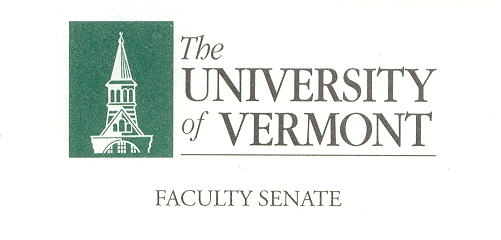 Executive CouncilSeptember 14, 2020	4:00 – 5:30 pmMicrosoft TeamsAgenda2020–21 Executive Council Meetings9/14/2010/12/2011/9/2012/14/201/25/203/1/214/12/215/10/214:00Approval of Minutes of August 21st, 2020 (vote)4:02Degree Corrections (vote)4:05CAC Consent Agenda (vote)…4:10Chair’s Remarks4:20Principles of Instruction for Fall 2020, Course Modality and Faculty Autonomy – Thomas Chittenden 4:45Faculty of Color Letter – Chris Burns5:00Open items of concern related to Pandemic Decision Making – Thomas Chittenden5:15Draft Agenda for Faculty Senate Meeting (date)See Separate Document5:25New Business5:30Adjourn